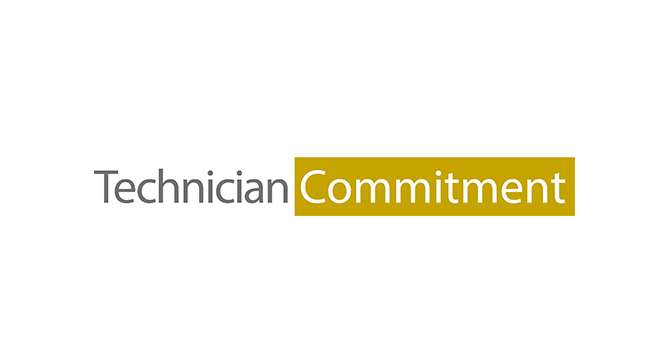 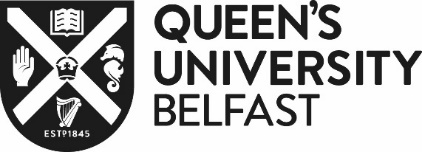 Application Form: Queen’s Technician AwardsApplication Form: Queen’s Technician AwardsName of Award Category1.  Nominee Details1.  Nominee Details TitleFirst NameLast NameStaff NumberSchool/DirectorateEmail AddressJob Title2.  Nominator Details (leave blank if you are self-nominating)2.  Nominator Details (leave blank if you are self-nominating) TitleFirst NameLast NameEmail CategoryJob TitleSchool/DirectorateEndorsement (only complete if you are self-nominating) Endorsement (only complete if you are self-nominating) Endorsement (only complete if you are self-nominating) Provide name of a senior colleague who can be contacted to verify your applicationProvide name of a senior colleague who can be contacted to verify your applicationSection 3: Technician Award in Research This Section is to be completed for application for the Technician Award in Research. Provide a short statement on why you are nominating this technical member of staff, briefly explaining how they meet the award criteria and associated core values.  (Maximum 700 words)Please Note:  All activity MUST have taken place in 2021-2022Section 4: Technician Award in Education. This Section is to be completed for application for the Technician Award in Education - Technician Award. Provide a short statement on why you are nominating this technical member of staff, briefly explaining how they meet the award criteria and associated core values.  (Maximum 700 words)Please Note:  All activity MUST have taken place in 2021-2022..Queen’s Technician Award 2022 CriteriaTechnician Award in EducationThis award recognises a technical member of staff who clearly demonstrates an impactful contribution to teaching. This technician provides excellent and innovative support to curriculum development and successful delivery, contributing to the effective teaching and learning of students, future students and/or the wider community.Core Values:This award relates to our Excellence and Connected values.Criteria:The judging panel will look for evidence of successful outcomes in the support of education provided by this technical member of staff and the impact this has had on student learning experience.Technician Award in ResearchThis award recognises a technical member of staff who clearly demonstrates innovative technical expertise and excellent support to researchers and students to help deliver high quality and impactful research. 
Core Values:This award relates to our Ambition and Connected values.Criteria:The judging panel will look for evidence of overcoming technical skill challenges, technical problem solving, or the development of new technical ideas and methodologies to ensure a ​successful outcome within research.Newcomer Technician AwardThis award recognises a new technical member of staff who demonstrates pride, passion and positivity for their recent technical position within the Queen's community. This technician will clearly demonstrate exceptional potential for their development and the contribution of their role as a ​technician within the University.Core Values:This award relates to our Connected and Respect values.Criteria:The technical member of staff must have joined the University as a technician within the last 4 years (April 2018 – April 2022). The judging panel will look for evidence where this technician has gone above and beyond their daily tasks to help make an impactful change in their new technical role within the Queen's community.